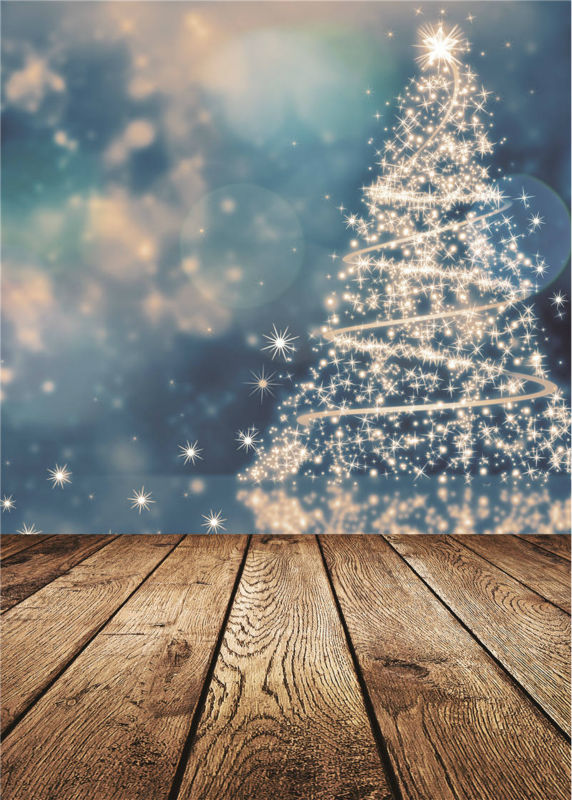 OBEC KĽAKVÁS SRDEČNE POZÝVA NAPROGRAM:                                                                                                                                                                14.00    Otvorenie vianočných trhov                                                  Vystúpenie súboru KĽAKOVIANKA             Vianočný program detí zo ZŠ s MŠ Župkov16.30    Príchod MIKULÁŠA                  ZAKÚPIŤ SI MÔŽETE:med,medovníčky, oblátky,opekance, pečený čaj, rezbárskevýrobky z dreva, rôzne textilnéa ozdobné výrobky,sladkosti, kozmetiku a mnohoďalších výrobkovPOCHUTNAŤ SI MÔŽETE NA: kapustnici varenom víne vianočnom punči pečenej klobáskeNezabudli sme ani na šoférov,tí si môžu pochutnať na čajia nealko punči.  Príďte v tento predvianočný čas      so svojimi blízkymi trochu          sa vianočne naladiť!         Tešíme sa na Vás!!!